PERFORMA_A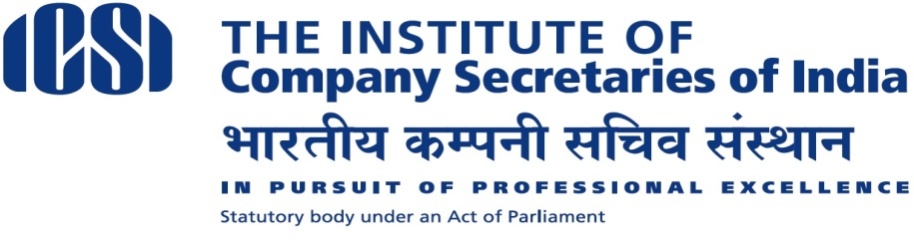 APPLICATION FORM FOR APPOINTMENT AS ICSI COUNSELLORSI declare that the information furnished above are true and correct to the best of my knowledge & belief. I understand that if at any stage, it is found that any information given is false / incorrect; my appointment is liable to be cancelled/ terminated. I have read the Guidelines for Appointment of ICSI Counsellors and hereby undertake to abide by them.Place:Date:											SignaturePS: Enclose 2 recent passport size photographs, CVName in Full( All CAPS) :First Name     :Middle Name:Last Name     :Sex Male / Female / OthersDate of Birth ______Day_____ Month _______YearAcademic Qualifications (with Class/Division& % of marks obtained)(Please attach a copy of the Qualifications certificate / Degree)Graduation:Academic Qualifications (with Class/Division& % of marks obtained)(Please attach a copy of the Qualifications certificate / Degree)Post-Graduation:Academic Qualifications (with Class/Division& % of marks obtained)(Please attach a copy of the Qualifications certificate / Degree)Professional:Academic Qualifications (with Class/Division& % of marks obtained)(Please attach a copy of the Qualifications certificate / Degree)Any Other Qualification / Awards/ Recognition:Details of ExperienceAcademic Experience:Details of ExperienceProfessional Experience:Any other relevant experiencePresently Working Languages knownAre you an elected member of ICSIDistrict/State/Region opting for CounsellingAddress for CorrespondenceE-mail IDMobile Nos.PAN NO. (FOR TDS deductions) Attach the copy of the sameAdhaar Card / Passport / Voter ID / ICSI membership card/ any other document for Identity proof or as approved by the ICSI HQ( Attach a Copy of the same) References (Two) with contact detailsReferences (Two) with contact details1.2.Any other information that you wish to provide